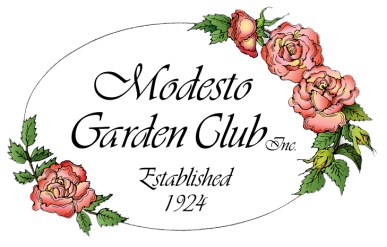 APPLICATION STUDENT CHECKLISTThis form is for your convenience. It is not a requirement. This is not an interactive fillable form.	Modesto Garden Club student application form (1 page)	Supplemental Application: (2 pages), includes:			Education Goals			Employment Objective			Activities			Narrative Statement	Academic transcripts (including the fall semester) for the most recent year (the Scholarship Chairperson reserves the right to request official transcripts if needed for clarification)Mail the completed application package (application, supplemental application, transcripts) in one large envelope. Include the proper postage. Do not place the documents in page protectors, in any sort of binder, or staple the pages. Applications must be postmarked on or before May 1. Applications not postmarked by this date will not be accepted. Mail the application to:		Modesto Garden Club, Scholarship Chairperson			622 14th Street			Modesto CA 95355If you have questions, please contact the Scholarship Chairperson at:gardenscholarship@gmail.com